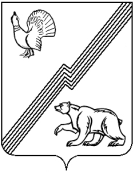 АДМИНИСТРАЦИЯ ГОРОДА ЮГОРСКАХанты-Мансийского автономного округа – Югры ПОСТАНОВЛЕНИЕот 23 декабря 2020 года                                                                                                               № 1940О внесении изменений в постановление администрации города Югорска от 01.10.2020 № 1415 «О Порядке предоставления субсидии на финансовое обеспечение затрат юридическим лицам (за исключением субсидий государственным (муниципальным) учреждениям), оказывающим коммунальные услуги населению города Югорска, связанных с погашением задолженности за потребленные топливно-энергетические ресурсы»В соответствии с постановлением Правительства Российской Федерации от 18.09.2020 № 1492 «Об общих требованиях к нормативным правовым актам, муниципальным правовым актам, регулирующим предоставление субсидий, в том числе грантов в форме субсидий, юридическим лицам, индивидуальным предпринимателям, а также физическим лицам - производителям товаров, работ, услуг, и о признании утратившим силу некоторых актов Правительства Российской Федерации и отдельных положений некоторых актов Правительства Российской Федерации»:Внести в постановление администрации города Югорска от 01.10.2020 № 1415                  «О Порядке предоставления субсидии на финансовое обеспечение затрат юридическим лицам (за исключением субсидий государственным (муниципальным) учреждениям), оказывающим коммунальные услуги населению города Югорска, связанных с погашением задолженности за потребленные топливно-энергетические ресурсы» следующие изменения:В абзаце 1 слова «постановлением Правительства Российской Федерации                  от 06.09.2016 № 887 «Об общих требованиях к нормативно правовым актам, муниципальным правовым актам, регулирующим предоставление субсидии юридическим лицам (за исключением субсидий государственным (муниципальным) учреждениям), индивидуальным предпринимателям, а так же физическим лицам – производителям товаров, работ, услуг» заменить словами «постановлением Правительства Российской Федерации от 18.09.2020                   № 1492 «Об общих требованиях к нормативным правовым актам, муниципальным правовым актам, регулирующим предоставление субсидий, в том числе грантов в форме субсидий, юридическим лицам, индивидуальным предпринимателям, а также физическим лицам - производителям товаров, работ, услуг, и о признании утратившим силу некоторых актов Правительства Российской Федерации и отдельных положений некоторых актов Правительства Российской Федерации».Приложение 1 изложить в новой редакции (приложение).Опубликовать постановление в официальном печатном издании города Югорска и разместить на официальном сайте органов местного самоуправления города Югорска. Настоящее постановление вступает в силу после его официального опубликования и распространяется на правоотношения возникшие с 01.12.2020 года. Глава города Югорска                                                                                                 А.В. БородкинПриложениек постановлениюадминистрации города Югорскаот 23 декабря 2020 года № 1940Приложение 1 к постановлению администрации города Югорска от 01 октября 2020 года № 1415 Порядок предоставления субсидии на финансовое обеспечение затрат юридическим лицам                  (за исключением субсидий государственным (муниципальным) учреждениям), оказывающим коммунальные услуги населению города Югорска, связанных с погашением задолженности за потребленные топливно-энергетические ресурсыРаздел 1. Общие положения1.1. Настоящий порядок предоставления субсидии на финансовое обеспечение затрат юридическим лицам (за исключением субсидий государственным (муниципальным) учреждениям), оказывающим коммунальные услуги населению города Югорска, связанных с погашением задолженности за потребленные топливно-энергетические ресурсы разработан в соответствии со статьей 78 Бюджетного кодекса Российской Федерации, постановлением Правительства Российской Федерации от 18.09.2020 № 1492 «Об общих требованиях к нормативным правовым актам, муниципальным правовым актам, регулирующим предоставление субсидий, в том числе грантов в форме субсидий, юридическим лицам, индивидуальным предпринимателям, а также физическим лицам - производителям товаров, работ, услуг, и о признании утратившим силу некоторых актов Правительства Российской Федерации и отдельных положений некоторых актов Правительства Российской Федерации». 1.2. Понятия, используемые в настоящем Порядке:субсидия – бюджетные ассигнования, предоставляемые из бюджета города Югорска, в том числе из резервного фонда в виде иных межбюджетных трансфертов, предоставляемых городу Югорску из бюджета Ханты-Мансийского автономного округа – Югры (далее – автономный округ) на реализацию мероприятий государственной программы на безвозмездной и безвозвратной основе, в пределах бюджетных ассигнований и лимитов бюджетных обязательств, утвержденных решением Думы города Югорска о бюджете города Югорска на очередной финансовый год и плановый период в целях финансового обеспечения затрат юридическим лицам (за исключением муниципальных учреждений), оказывающим коммунальные услуги населению города Югорска, связанных с погашением задолженности за потребленные топливно-энергетические ресурсы;главный распорядитель бюджетных средств – орган местного самоуправления, имеющий право распределять бюджетные ассигнования и лимиты бюджетных обязательств между Получателями бюджетных средств (Получателями субсидии);получатель субсидии – юридические лица (за исключением государственных (муниципальных) учреждений), фактически оказывающие коммунальные услуги населению города Югорска, обратившиеся с заявлением о предоставлении субсидии;топливно-энергетические ресурсы – ресурсы, поставляемые гарантирующими поставщиками электрической энергии и природного газа, необходимые для обеспечения производственного процесса организации;Иные понятия, используемые в настоящем Порядке, применяются в тех же значениях, что и в нормативных правовых актах Российской Федерации, Ханты-Мансийского автономного округа - Югры, а также муниципальных правовых актах города Югорска.1.3. Главным распорядителем бюджетных средств, до которого в соответствии с бюджетным законодательством Российской Федерации как Получателю бюджетных средств доведены в установленном порядке лимиты бюджетных обязательств на предоставление субсидий на соответствующий финансовый год (соответствующий финансовый год и плановый период) является департамент жилищно-коммунального и строительного комплекса администрации города Югорска (далее – Главный распорядитель).1.4. Субсидия носит заявительный характер и предоставляется в целях оплаты задолженности за топливно-энергетические ресурсы перед гарантирующими поставщиками электрической энергии и природного газа. 1.5. Предоставление субсидии осуществляется в соответствии с соглашением                             о предоставлении субсидии, заключенным между Главным распорядителем и получателем субсидии (далее - соглашение). Размер субсидии определяется в соответствии с пунктом 2.24 раздела 2 настоящего Порядка. 1.6. Категории Получателей субсидии:Юридические лица, оказывающие коммунальные услуги населению города Югорска и являющиеся единой теплоснабжающей, гарантирующей организацией в сфере водоснабжения и водоотведения на территории города Югорска.Раздел 2. Условия и порядок предоставления субсидий2.1. Получатель субсидии должен соответствовать следующим требованиям на 1-е число месяца, предшествующего месяцу, в котором планируется принятие решения о предоставлении субсидии:а) отсутствует просроченная задолженность по возврату в бюджет, из которого планируется предоставление субсидии в соответствии с правовым актом, субсидий, бюджетных инвестиций, предоставленных, в том числе в соответствии с иными правовыми актами, а так же иная просроченная (неурегулированная) задолженность по денежным обязательствам перед городом Югорск;б) не находится в процессе реорганизации, ликвидации, в отношении него не введена процедура банкротства, деятельность получателя субсидии не приостановлена                                       в порядке, предусмотренном законодательством Российской Федерации;в) не является иностранным юридическим лицом, а также российским юридическим  лицом, в уставном (складочном) капитале которого доля участия иностранных юридических лиц, местом регистрации которых является государство или территория, включенные в утверждаемый Министерством финансов Российской Федерации перечень государств и территорий, предоставляющих льготный налоговый режим налогообложения                                        и (или) не предусматривающих раскрытия и предоставления информации при проведении финансовых операций (офшорные зоны) в отношении таких юридических лиц, в совокупности превышает 50%;г) не получает средства из бюджета города Югорска в соответствии с иными муниципальными правовыми актами, на цели, указанные в пункте 1.4 настоящего Порядка.2.2. Предоставление субсидии осуществляется в пределах утвержденных бюджетных ассигнований и лимитов бюджетных обязательств, в соответствии с типовой формой соглашения о предоставлении субсидии, утвержденной Департаментом финансов администрации города Югорска.2.3. Получатели субсидии обращаются к Главному распорядителю с письменным заявлением о предоставлении субсидии из бюджета города Югорска, подтверждающим соответствие пункту 1.6 настоящего Порядка по форме приложения 1 к настоящему Порядку.2.4. Перечень документов, предоставляемых к заявлению:информационная карта, по форме приложения 2 к настоящему Порядку; документы, подтверждающие полномочия лица, имеющего право без доверенности действовать от имени юридического лица;копии договоров на поставку электрической энергии и природного газа;расчёт размера субсидии на финансовое обеспечение затрат, связанных с погашением задолженности за потребленные топливно-энергетические ресурсы с приложением документов, подтверждающих размер задолженности:- копии счетов-фактур;- акты-сверки взаимных расчётов с гарантирующими поставщиками электрической энергии и природного газа;5) согласие Получателя субсидии на осуществление Главным распорядителем и органами муниципального финансового контроля города Югорска проверок соблюдения условий, целей и порядка предоставления субсидии.2.5. Документы предоставляются в прошнурованном и пронумерованном виде, с обязательной описью представленных документов, с указанием страниц. Копии документов должны содержать удостоверительную подпись, подпись уполномоченного лица и печать при наличии. 2.6. В день получения от организации документов для заключения соглашения Главный распорядитель запрашивает в порядке межведомственного информационного взаимодействия в соответствии с требованиями законодательства выписку из Единого государственного реестра юридических лиц.2.7. В случае повторного обращения в текущем финансовом году, Получатель субсидии имеет право на предоставление неполного пакета документов, указанных в пункте 2.4 настоящего Порядка, а именно предоставления только тех документов, в которые внесены изменения, при этом в заявлении прописывается перечень актуальных документов на дату подачи повторного заявления.2.8. Получатель субсидии несет полную ответственность за достоверность представленных документов и сведений.2.9. Рассмотрение представленных документов, на соответствие категориям, осуществляется Комиссией по рассмотрению заявления о предоставлении субсидии на финансовое обеспечение затрат юридическим лицам (за исключением субсидий государственным (муниципальным) учреждениям), оказывающим коммунальные услуги населению города Югорска, связанных с погашением задолженности за потребленные топливно-энергетические ресурсы (далее - Комиссия), утвержденной приложением 2 к настоящему постановлению.  2.10. Организационные мероприятия по работе Комиссии, осуществляет секретарь, во время его отсутствия обязанность возлагается на лицо, исполняющее его обязанности. 2.11. Заседания Комиссии проводятся при присутствии более пятидесяти процентов членов Комиссии. Председатель Комиссии, а во время его отсутствия - заместитель председателя Комиссии, проводит заседания, руководит работой Комиссии. При временном отсутствии члена Комиссии в связи с отпуском, командировкой, болезнью и прочих причин, в заседании Комиссии участвует лицо, исполняющее его обязанности.2.12. Срок рассмотрения документов составляет 10 рабочих дней со дня регистрации заявления о предоставлении субсидии.2.13. Комиссия выносит решение о соответствии/несоответствии Получателя субсидии категориям, требованиям и оформляет протокол, который подписывается членами Комиссии, присутствовавшими на заседании Комиссии, направляется Получателю субсидии в течение 5 рабочих дней с момента подписания протокола. Приложением к протоколу оформляется таблица соответствия категориям.2.14. Основаниями для отказа в предоставлении субсидии являются:несоответствие представленных Получателем субсидии документов требованиям, определенным пунктами 2.3, 2.4, 2.5 настоящего Порядка или непредставление (представление не в полном объеме) указанных документов;установление факта недостоверности представленной Получателем субсидии информации.2.15. В случае соответствия категориям и требованиям Главный распорядитель не позднее 5 дней после оформления результатов рассмотрения заявления Комиссией, принимает решение о предоставлении субсидии, путем подписания соглашения с Получателем субсидии о предоставлении субсидии.2.16. В случае несоответствия категориям, Главный распорядитель направляет Получателю субсидии соответствующее уведомление.2.17. В случае уменьшения Главному распорядителю как получателю бюджетных средств ранее доведенных лимитов бюджетных обязательств, указанных в пункте 1.2 настоящего Порядка, приводящего к невозможности предоставления субсидии в размере, определенном в соглашении, Главный распорядитель принимает решение о включении в соглашение новых условий или о расторжении соглашения при не достижении согласия по новым условиям.2.18. Перечисление средств Субсидии осуществляется Главным распорядителем не позднее 10 рабочего дня после принятия Главным распорядителем решения в соответствии с пунктом 2.15 настоящего Порядка.2.19. Субсидия перечисляется на лицевой счет, открытый Получателем субсидии в департаменте финансов администрации города Югорска.2.20. Направлением расходов, источник финансового обеспечения которых субсидия, является погашение задолженности за потребленные топливно-энергетические ресурсы перед гарантирующими поставщиками электрической энергии и природного газа.2.21. Получатель субсидий имеет возможность осуществлять расходы, источником финансового обеспечения которых являются не использованные в отчетном финансовом году остатки субсидий, при включении таких положений в соглашение при принятии Главным распорядителем, по согласованию с департаментом финансов администрации города Югорска в порядке, установленном администрацией города Югорска, решения о наличии потребности в указанных средствах. 2.22. Запрещается приобретение Получателями субсидии за счет полученных средств иностранной валюты, за исключением операций, осуществляемых в соответствии с валютным законодательством Российской Федерации при закупке (поставке) высокотехнологичного импортного оборудования, сырья и комплектующих изделий, а также связанных с достижением цели предоставления этих средств иных операций.2.23. Показателем результативности является снижение задолженности за потребленные топливно-энергетические ресурсы перед гарантирующими поставщиками электрической энергии и природного газа.2.24. Расчет размера субсидии на финансовое обеспечение затрат юридическим лицам (за исключением субсидий государственным (муниципальным) учреждениям), оказывающим коммунальные услуги населению города Югорска, связанных с погашением задолженности за потребленные топливно-энергетические ресурсы определяется по следующей формуле:Р с = Р тэр,где,Р с - размер субсидии;Р тэр - размер задолженности за электрическую энергию и природный газ по договору поставки (на основании счетов-фактур, акта сверки взаимных расчётов с гарантирующими поставщиками электрической энергии и природного газа). 2.25. Порядок и сроки возврата субсидий  в бюджет города Югорска в случае нарушения условий их предоставления определены в пункте 4.4 настоящего Порядка.Раздел 3. Требования к отчетностиПолучатель субсидии, не позднее 5 рабочих дней с момента получения субсидии, предоставляет в адрес Главного распорядителя:отчет об осуществлении расходов, источником финансового обеспечения которых является Субсидия, с приложением документов, заверенных получателем субсидии, подтверждающих фактически произведенные затраты (платежные поручения с отметкой банка и акты-сверок взаимных расчетов, подлинники или заверенные получателем субсидии копии).отчет о достижении результатов предоставления субсидии.Отчеты, указанные в настоящем разделе предоставляются Получателем субсидии по формам, определенным  типовой формой соглашения, установленной Департаментом финансов администрации города Югорска. Раздел 4. Требования об осуществлении контроля за соблюдением условий, целей и порядка предоставления субсидий и ответственности за их нарушение4.1. Обязательные проверки соблюдения условий, целей и порядка предоставления Субсидии Получателями субсидий осуществляются Главным распорядителем и органами муниципального финансового контроля в порядке, определенном муниципальными правовыми актами.4.2. Получатель субсидии несет ответственность за обоснованность, достоверность и качество предоставленных расчетов, отчетов, подтверждающих документов и целевое использование бюджетных средств. 4.3. Получатель субсидии несет ответственность за недостоверность представленных в Комиссию и Главному распорядителю сведений, нарушение условий использования субсидии в соответствии с законодательством Российской Федерации, нарушение условий и порядка предоставления Субсидии, не достижение результата, указанного в пункте 2.23 настоящего Порядка.4.4. Порядок возврата субсидии. Субсидия подлежит возврату в бюджет города Югорска в случаях:1) нарушения Получателем субсидии условий, установленных при их предоставлении, выявленного в том числе по фактам проверок, проведенных Главным распорядителем и органами муниципального финансового контроля;2) неиспользования средств субсидии, предусмотренных соглашением о предоставлении субсидии;3) не достижения результата, указанного в пункте 2.23 настоящего Порядка.4.5. Факт нецелевого использования субсидии или невыполнения условий, предусмотренных соглашением, устанавливается актом проверки, составленным лицами, указанными в пункте 4.1 настоящего Порядка, в котором указываются выявленные нарушения и сроки их устранения.Акт проверки, в котором отражены факты несоблюдения получателем субсидии условий, целей и порядка предоставления субсидии или ее нецелевого использования, является основанием для возврата субсидии в бюджет города в течение 10 календарных дней с момента получения акта проверки. 4.6. При выявлении обстоятельств, указанных в подпункте 3 пункта 4.4 настоящего Порядка, Получатель субсидии возвращает Субсидию в бюджет города Югорска по требованию Главного распорядителя в течение 10 календарных дней.4.7. Возврат в текущем финансовом году Получателем субсидии остатков субсидии, не использованных в отчетном финансовом году, в случаях, предусмотренных соглашением о предоставлении субсидии и при отсутствии решения Главного распорядителя, принятого по согласованию с Департаментом финансов администрации города Югорска, о наличии потребности в указанных средствах, осуществляется Получателем субсидии в течение 10 (десяти) календарных дней со дня предоставления им установленной соглашением отчетности. 4.8. При отказе Получателя субсидии в добровольном порядке возместить денежные средства, взыскание производится в порядке и в соответствии с действующим законодательством Российской Федерации.4.9. Разногласия и споры, возникающие в процессе предоставления и использования субсидии, разрешаются в установленном законодательством Российской Федерации порядке.Приложение 1к Порядку предоставления субсидии на финансовое обеспечение затрат юридическим лицам (за исключением субсидий государственным (муниципальным) учреждениям), оказывающим коммунальные услуги населению города Югорска, связанных с погашением задолженности за потребленные топливно-энергетические ресурсыпредоставляется на официальном бланке заявителяГлавному распорядителю -заместителю главы города - директору департаментажилищно-коммунального и строительного комплексаадминистрации города Югорска___________________________________________(указываются сведения о Заявителе,почтовый адрес, телефон, факс)Заявление о предоставлении субсидии из бюджета города ЮгорскаПрошу предоставить субсидию на финансовое обеспечение затрат юридическим лицам (за исключением субсидий государственным (муниципальным) учреждениям), оказывающим коммунальные услуги населению города Югорска, связанных с погашением задолженности за потребленные топливно-энергетические ресурсы.С условиями предоставления субсидии в соответствии с «Порядком предоставления субсидии на финансовое обеспечение затрат юридическим лицам (за исключением субсидий государственным (муниципальным) учреждениям), оказывающим коммунальные услуги населению города Югорска, связанных с погашением задолженности за потребленные топливно-энергетические ресурсы» (далее – Порядок), утвержденным постановлением администрации города Югорска от __________________ 20__ г. №____ согласен.Я подтверждаю соответствие категориям, установленным пунктом 1.6 вышеуказанного Порядка, юридическое лицо: -	оказывающие коммунальные услуги населению города Югорска;-	являющиеся единой теплоснабжающей организацией, гарантирующей организацией в сфере водоснабжения и водоотведения на территории города Югорска.Я подтверждаю соответствие требованиям на ___________20___г., установленным пунктом 2.1 вышеназванного Порядка:а) отсутствует просроченная задолженность по возврату в бюджет, из которого планируется предоставление субсидии в соответствии с правовым актом, субсидий, бюджетных инвестиций, предоставленных, в том числе в соответствии с иными правовыми актами, а так же иная просроченная (неурегулированная) задолженность по денежным обязательствам перед городом Югорск;б) не находится в процессе реорганизации, ликвидации, в отношении него не введена процедура банкротства, деятельность получателя субсидии не приостановлена                                       в порядке, предусмотренном законодательством Российской Федерации;в) не является иностранным юридическим лицом, а также российским юридическим  лицом, в уставном (складочном) капитале которого доля участия иностранных юридических лиц, местом регистрации которых является государство или территория, включенные в утверждаемый Министерством финансов Российской Федерации перечень государств и территорий, предоставляющих льготный налоговый режим налогообложения                                        и (или) не предусматривающих раскрытия и предоставления информации при проведении финансовых операций (офшорные зоны) в отношении таких юридических лиц, в совокупности превышает 50%;г) не получает средства из бюджета города Югорска в соответствии с иными муниципальными правовыми актами, на цели, указанные в пункте 1.4 настоящего Порядка.Перечень документов к заявлению прилагается.В случае положительного решения о предоставлении субсидии даю согласие на осуществление Главным распорядителем бюджетных средств, предоставившим субсидию и органам муниципального финансового контроля проверок соблюдения условий, целей и порядка их предоставления.Для перечисления денежных средств субсидии сообщаю номер лицевого счета________________, открытого в департаменте финансов администрации города Югорска.Достоверность сведений, документов и расчетов подтверждаю.Должность, Ф.И.О., подпись заявителя     _________________/_____________________                                                                                 подпись                    Ф.И.О.Главный бухгалтер ________________________/______________________                                       подпись                        Ф.И.О.ПечатьПриложение 2к Порядку предоставления субсидии на финансовое обеспечение затрат юридическим лицам (за исключением субсидий государственным (муниципальным) учреждениям), оказывающих коммунальные услуги населению города Югорска, связанных с погашением задолженности за потребленные топливно-энергетические ресурсыИнформационная карта получателя субсидииРуководитель ____________            _________________________________                            (подпись)                            (расшифровка подписи)Приложение 3к Порядку предоставления субсидии на финансовое обеспечение затрат юридическим лицам (за исключением субсидий государственным (муниципальным) учреждениям), оказывающих коммунальные услуги населению города Югорска, связанных с погашением задолженности за потребленные топливно-энергетические ресурсыпредоставляется на официальном бланке заявителяГлавному распорядителю -заместителю главы города - директору департаментажилищно-коммунального и строительного комплексаадминистрации города ЮгорскаПОКАЗАТЕЛИ РЕЗУЛЬТАТИВНОСТИПолное наименованиеСокращенное наименованиеАдрес регистрацииАдрес фактического местонахожденияОГРНДата присвоения ОГРНИНН/КППОКФСОКОПФОКВЭДОКПОЭлектронный адресЭлектронная страницаБанковские реквизитыОсновной вид деятельностиТелефон, факсРуководительГлавный бухгалтер№п/пНаименованиепоказателяЕдиница измерения по ОКЕИЕдиница измерения по ОКЕИПлановое значение показателяСрок, на который запланировано достижение показателя№п/пНаименованиепоказателяНаименованиеКодПлановое значение показателяСрок, на который запланировано достижение показателя123456